§4684-C.  Civil rights officers1.  Definitions.  For the purposes of this section, unless the context otherwise indicates,  the following terms have the following meanings.A.  "Civil rights officer" means a law enforcement officer who has received special training approved by the Attorney General in identifying and investigating civil rights violations.  [PL 2023, c. 368, Pt. A, §1 (NEW).]B.  "Law enforcement agency" means an agency in the State charged with enforcement of state, county, municipal or federal laws or laws of a federally recognized Indian tribe, with the prevention, detection or investigation of criminal, immigration or customs laws or with managing custody of detained persons in the State and includes, but is not limited to, a municipal police department, a sheriff's department, the State Police, a university or college police department and the Department of Public Safety.    [PL 2023, c. 368, Pt. A, §1 (NEW).]C.  "Law enforcement officer" means a state, county or municipal official or an official of a federally recognized Indian tribe responsible for enforcing criminal, immigration or customs laws, including, but not limited to, a law enforcement officer who possesses a valid certificate issued by the Board of Trustees of the Maine Criminal Justice Academy pursuant to Title 25, section 2803‑A.   [PL 2023, c. 368, Pt. A, §1 (NEW).][PL 2023, c. 368, Pt. A, §1 (NEW).]2.  Required civil rights officer.  A law enforcement agency shall select, assign and secure training for a civil rights officer, notify the Attorney General of the name and contact information for the civil rights officer and notify the Attorney General of any change in assignment of the civil rights officer as soon as practicable after the change is made.  The law enforcement agency shall make the contact information for the civil rights officer publicly available.[PL 2023, c. 368, Pt. A, §1 (NEW).]SECTION HISTORYPL 2023, c. 368, Pt. A, §1 (NEW). The State of Maine claims a copyright in its codified statutes. If you intend to republish this material, we require that you include the following disclaimer in your publication:All copyrights and other rights to statutory text are reserved by the State of Maine. The text included in this publication reflects changes made through the First Regular Session and the First Special Session of the131st Maine Legislature and is current through November 1, 2023
                    . The text is subject to change without notice. It is a version that has not been officially certified by the Secretary of State. Refer to the Maine Revised Statutes Annotated and supplements for certified text.
                The Office of the Revisor of Statutes also requests that you send us one copy of any statutory publication you may produce. Our goal is not to restrict publishing activity, but to keep track of who is publishing what, to identify any needless duplication and to preserve the State's copyright rights.PLEASE NOTE: The Revisor's Office cannot perform research for or provide legal advice or interpretation of Maine law to the public. If you need legal assistance, please contact a qualified attorney.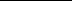 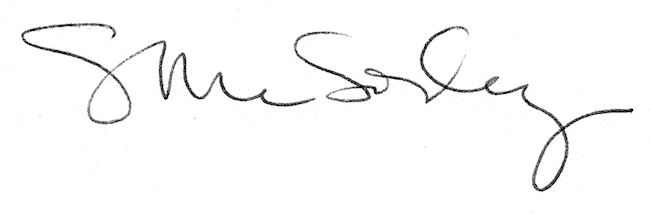 